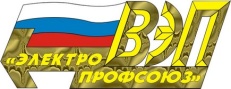 ОБЩЕСТВЕННАЯ ОРГАНИЗАЦИЯ «ВСЕРОССИЙСКИЙ ЭЛЕКТРОПРОФСОЮЗ»Белгородская областная организация ПРЕЗИДИУМ П О С Т А Н О В Л Е Н И Е22.03.2023				       г. Белгород 					№ 26-2Об организации оздоровительной кампании для работников Белгородской энергосистемы и их детей в 2023 годуНа основании Постановления Правительства Белгородской области от     04 июня 2018 года № 206-пп «Об организации отдыха, оздоровления и занятости детей на территории Белгородской области (с изменениями на 10 февраля 2022 года) при оплате путевок в детские оздоровительные лагеря предусмотрено использование в долевом участии бюджетных средств, средств работодателя и средств родителей.С 2021 года управление образования администрации города Белгорода принимает заявки на бронирование путевок в ДОЛ города Белгорода в форме   заявлений, направляемых родителями детей через портал муниципальных услуг в области образования. Срок приема заявлений определен с 09 января до               01 апреля 2023 года. Подача документов производится согласно «Памятке о приобретении путевок в электронной форме в загородные оздоровительные лагеря города Белгорода», представленной на сайте управления образования.Менеджером по социально-трудовым отношениям БелОО ВЭП Александровой К.А. была подготовлена и направлена начальнику управления образования администрации Губкинского городского округа и в МБОУ «СОК «Орленок» сводная заявка на бронирование путевок для 18 детей сотрудников филиала ПАО «Квадра» - «Белгородская генерация» ПП «Губкинская ТЭЦ».На данный момент невозможно определить общее количество заявок на летний оздоровительный отдых детей членов профсоюза ППО БелОО ВЭП в следствии того, что заявления на бронирование путевок родители продолжают подавать до 01 апреля 2023 года, реестр заявлений не ведется ни социальными отделами организаций, ни управлением образования. Имеются лишь сведения о количестве направленных заявлений сотрудниками АО «Белгородэнергосбыт» (29 человек) и АО «РРКЦ» (3 человека).В оздоровительном сезоне 2023 года запланированы к работе загородные оздоровительные лагеря города Белгорода: «Юность», «Сокол», им. Ю.А. Гагарина, «Сосновый бор».График заездов в ДОЛ в 2023 году представлен в (Таблица №1).Стоимость путевки на 14 дней в 2023 г. – 12 586 руб.Стоимость путевки на 21 день в 2023 г. – 18 870 руб.Приобретение путевок на 14 дней по программе софинансирования осуществляется при предъявлении ходатайства с места работы в следующем соотношении:15% — бюджет городского округа «Город Белгород» (1 888 рублей);50% — предприятие, организация (6 293 рублей);35% — родительская плата (4 405 рублей).Приобретение путевок на 21 день по программе софинансирования осуществляется при предъявлении ходатайства с места работы в следующем соотношении:15% — бюджет городского округа «Город Белгород» (2 830 рублей);50% — предприятие, организация (9 435 рублей);35% — родительская плата (6 605 рублей).Стоимость путевки на детский оздоровительный отдых в МБОУ «СОК «Орленок» Губкинского городского округа на 21 день в 2023 г. составляет 17 045,70 рублей: 40% — бюджет Губкинского городского округа (6 818,28 рублей);40% — бюджет предприятия, организации (6 818,28 рублей);20% — родительская плата (3 409,14 рублей).Белгородская областная организация Общественной организации «Всероссийский Электропрофсоюз» продолжает сотрудничество с АНО «Белгородский профсоюзный центр по обеспечению санаторно-курортным лечением и отдыхом». Все члены профсоюза ППО БелОО ВЭП имеют право воспользоваться 20% скидкой на приобретение путевок на отдых и лечение в профсоюзных здравницах за пределами области:- санатории и пансионаты Кавказских Минеральных вод: г. Ессентуки,      г. Кисловодск, г. Железноводск, г. Пятигорск;- санатории Черноморского побережья и Крыма: г. Анапа, г. Геленджик, г. Сочи и др.С начала 2023 года уже были забронированы 68 профсоюзных путевок для работников Белгородской энергосистемы, членов их семей и 10 ветеранов отрасли в том числе (Таблица №2). В 2022 году за такой же период времени были забронированы 24 путевки. Более того, заявки на бронирование профсоюзных путевок продолжают поступать в течение всего года, из чего следует, что желающих отдохнуть и оздоровиться в текущем году, будет больше, чем в предыдущем.Ранее у членов профсоюза БелОО ВЭП дополнительно имелась возможность получения возврата 20% от стоимости профсоюзной путевки в оздоровительных учреждениях и детских летних лагерях по программе Государственного субсидирования поездок по России.  В 2023 году программы туристического и детского кешбэка не предусмотрены. Однако Федерацией Независимых Профсоюзов России было направлено письмо от 10.03.2023 года на имя Председателя Правительства Российской Федерации с обращением на возобновление программы детского кешбэка в 2023 году и расширении периода ее реализации.Заслушав информацию о подготовке оздоровительной кампании на предприятиях Белгородской энергосистемы в 2023 году, Президиум Белгородской областной организации Общественной организации «Всероссийский Электропрофсоюз»ПОСТАНОВЛЯЕТ:1. Организовать в 2023 году летнюю оздоровительную кампанию для детей членов Профсоюза БелОО ВЭП в детских оздоровительных лагерях Белгородской области в соответствии с распределением путевок в производственных коллективах и графиками заездов в установленном порядке (Таблица №1).2. Организовать в 2023 году кампанию по оздоровлению сотрудников и ветеранов Белгородской энергосистемы в сотрудничестве с АНО «Белгородский профсоюзный центр по обеспечению санаторно-курортным лечением и отдыхом».3. Председателям первичных профсоюзных организаций взять на контроль исполнение обязательств по оздоровлению детей, сотрудников и ветеранов своих предприятий.4. Контроль исполнения настоящего постановления возложить на председателя БелОО ВЭП Андросовича А.Н.Таблица № 1График заездов в ДОЛ в 2023 году Таблица № 2Распределение путевок на санаторно - курортное лечение через АНО «Белгородпрофкурорт»Председатель 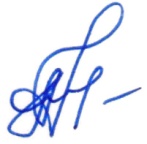 А.Н. АндросовичПорядок сменПериодКоличество дней1 смена01.06 - 21.06212 смена24.06 - 07.0714 3 смена10.07 - 23.0714 4 смена26.07 - 08.0814 5 смена11.08 – 31.0821НаименованиепредприятияВсего кол-вопутевок в 2022году/2023 годусанатории Кавказских Минеральных вод2023 годсанатории Черноморского побережья и Крыма2023 годФилиал ПАО «Россети Центр» - «Белгородэнерго» 7/491534Филиал АО «Квадра» - «Белгородская генерация»10/1165АО «Белгородэнергосбыт»5/422Филиал ПАО «Россети» - Черноземное ПМЭС0/220АО «РРКЦ»0/000БелОО ВЭП2/202ИТОГО:24/682543